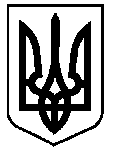 УКРАЇНАВЕРХОВИНСЬКА СЕЛИЩНА  РАДАВЕРХОВИНСЬКОГО РАЙОНУ ІВАНО-ФРАНКІВСЬКОЇ ОБЛАСТІВ И К О Н А В Ч И Й   К О М І Т Е Т Р І Ш Е Н Н Я №446від 12  січня  2024 рокуселище  ВерховинаПро суспільно-корисні роботи,  щовиконуються в умовах воєнного стану на 2024 рік   Відповідно до статті 22 Закону України «Про зайнятість населення», ст. 34, 38 Закону України «Про місцеве самоврядування в Україні», статей 3,4,8,15 Закону України «Про правовий режим воєнного стану», Порядку залучення працездатних осіб до суспільно-корисних робіт в умовах воєнного стану,  затвердженого постановою Кабінету Міністрів України від 13.07.2011 №753, виконавчий комітет селищної ради ВИРІШИВ:         1. Затвердити перелік  суспільно корисних робіт, що виконуються в умовах воєнного стану на 2024 рік (перелік додається).2. Затвердити перелік виконавців суспільно корисних  робіт, що виконуються в умовах воєнного стану на 2024 рік (перелік додається).           3. Контроль за виконанням даного рішення покласти на заступника селищного голови з питань діяльності виконавчих органів ради Ярослава Кікінчука.Селищний голова					           Василь МИЦКАНЮКСекретар  ради                                                               Петро АНТІПОВ                                                                                          ЗАТВЕРДЖЕНО                                                                  		рішенням виконавчого комітету                                                                 		Верховинської селищної ради №446 від 12.01.2024 рокуПЕРЕЛІКсуспільно корисних робіт, що виконуються в умовах воєнного стану1. Ремонтно-відновлювальні роботи, насамперед роботи, що виконуються  на об’єктах забезпечення життєдіяльності.2. Розбір завалів, розчищення залізничних колій та автомобільних доріг.3. Будівництво захисних споруд цивільного захисту, швидко споруджуваних захисних споруд цивільного захисту та створення найпростіших укриттів, протизсувних, протиповеневих, протиселевих, протилавинних, протиерозійних та інших інженерних споруд спеціального призначення.4. Ремонт і будівництво житлових приміщень.5. Роботи з підтриманням у готовності захисних споруд цивільного захисту до використання за призначенням та їх експлуатації, пристосування існуючих наземних або підземних приміщень під найпростіші укриття.6. Вантажно-розвантажувальні роботи, що виконуються на залізницях, у портах тощо.7.Надання допомоги населенню, насамперед особам з інвалідністю, дітям, громадянам похилого віку, хворим та іншим особам, які не мають можливості самостійно протидіяти несприятливим фактором техногенного, природного та воєнного характеру.8. Організація забезпечення життєдіяльності громадян, що постраждали внаслідок бойових дій.9. Роботи, пов’язані з підтриманням громадського порядку.10. Заготівля дров для опалювального сезону.Секретар ради                                                                       Петро АНТІПОВЗАТВЕРДЖЕНО                                                                  											рішенням виконавчого комітету                                                                 											Верховинської селищної ради №446 від 12.01.2024 рокуПерелік виконавців суспільно корисних  робіт, що виконуються в умовах воєнного стану на 2024 рікСекретар ради                                                                                    Петро АНТІПОВ№НазвавиконавцівОб’єкти, на яких виконується суспільно-корисні роботиВиди суспільно кориссних робітКількість осібКритерії відбору(за потреби)Критерії відбору(за потреби)Критерії відбору(за потреби)Межітериторії,транспортні маршрути, або організація доставки до місця проведення суспільно-корисних робітМісце та час збору працездатних осіб,що залучаються до виконання суспільно-корисних робітСтрок виконання суспільно-корисних робітПосадові особи,які відповідають за  інформування сповіщень та збір працездатних осібІнші питання вирішення яких сприятиме виконанню таких робіт(у разі потреби)№НазвавиконавцівОб’єкти, на яких виконується суспільно-корисні роботиВиди суспільно кориссних робітКількість осібВікПрофесіяСпеціаль-ністьМежітериторії,транспортні маршрути, або організація доставки до місця проведення суспільно-корисних робітМісце та час збору працездатних осіб,що залучаються до виконання суспільно-корисних робітСтрок виконання суспільно-корисних робітПосадові особи,які відповідають за  інформування сповіщень та збір працездатних осібІнші питання вирішення яких сприятиме виконанню таких робіт(у разі потреби)123456789101112131234567891011Верховин-ська селищна радаКрасноїлівський старостин-ський округВерховин-ська селищна радаКрасницький старостин-ський округВерховин-ська селищна радаГолівський старостин-ський округВерховин-ська селищна радаЗамагорівський старостин-ський округВерховин-ська селищна радаПерехреснянський старостин-ський округВерховин-ська селищна радаВ.Ясенівський старостин-ський округВерховинська селищна радаБуковецькийстаростин-ський округВерховинська селищна радаКриворівнявський старостин-ський округВерховинська селищна радаВерховинська селищна радаІльцівський старостин-ський округВерховинська селищна радаКривопільський старостин-ський округВСЬОГОЗа місцемпроживанням осіб,що потре-буютьдопомогиЗа місцемпроживанням осіб,що потре-буютьдопомогиЗа місцемпроживанням осіб,що потре-буютьдопомогиЗа місцемпроживанням осіб,що потре-буютьдопомогиЗа місцемпроживанням осіб,що потре-буютьдопомогиЗа місцемпроживанням осіб,що потре-буютьдопомогиЗа місцемпроживанням осіб,що потре-буютьдопомогиЗа місцемпроживанням осіб,що потре-буютьдопомогиЗа місцемпроживанням осіб,що потре-буютьдопомогиЗа місцемпроживанням осіб,що потре-буютьдопомогиЗа місцемпроживанням осіб,що потре-буютьдопомоги1.Надання допомогинаселенню, насамп-ред особам з інвалід-ністю, дітям, громадя-нам похилого віку, хворим та іншим особам, які не мають можливості самостійно протидіяти несприятливим фактором техногенного, природного та воєн-ного характеру2.Заготівля дров для опалювального сезону1.Надання допомогинаселенню, насамп-ред особам з інвалід-ністю, дітям, громадя-нам похилого віку, хворим та іншим особам, які не мають можливості самостійно протидіяти несприятливим фактором техногенного, природного та воєн-ного характеру2.Заготівля дров для опалювального сезону1.Надання допомогинаселенню, насамп-ред особам з інвалід-ністю, дітям, громадя-нам похилого віку, хворим та іншим особам, які не мають можливості самостійно протидіяти несприятливим фактором техногенного, природного та воєн-ного характеру2.Заготівля дров для опалювального сезону1.Надання допомогинаселенню, насамп-ред особам з інвалід-ністю, дітям, громадя-нам похилого віку, хворим та іншим особам, які не мають можливості самостійно протидіяти несприятливим фактором техногенного, природного та воєн-ного характеру2.Заготівля дров для опалювального сезону1.Надання допомогинаселенню, насамп-ред особам з інвалід-ністю, дітям, громадя-нам похилого віку, хворим та іншим особам, які не мають можливості самостійно протидіяти несприятливим фактором техногенного, природного та воєн-ного характеру2.Заготівля дров для опалювального сезону1.Надання допомогинаселенню, насамп-ред особам з інвалід-ністю, дітям, громадя-нам похилого віку, хворим та іншим особам, які не мають можливості самостійно протидіяти несприятливим фактором техногенного, природного та воєн-ного характеру2.Заготівля дров для опалювального сезону1.Надання допомогинаселенню, насамп-ред особам з інвалід-ністю, дітям, громадя-нам похилого віку, хворим та іншим особам, які не мають можливості самостійно протидіяти несприятливим фактором техногенного, природного та воєн-ного характеру2.Заготівля дров для опалювального сезону1.Надання допомогинаселенню, насамп-ред особам з інвалід-ністю, дітям, громадя-нам похилого віку, хворим та іншим особам, які не мають можливості самостійно протидіяти несприятливим фактором техногенного, природного та воєн-ного характеру2.Заготівля дров для опалювального сезону1.Надання допомогинаселенню, насамп-ред особам з інвалід-ністю, дітям, громадя-нам похилого віку, хворим та іншим особам, які не мають можливості самостійно протидіяти несприятливим фактором техногенного, природного та воєн-ного характеру2.Заготівля дров для опалювального сезону1.Надання допомогинаселенню, насамп-ред особам з інвалід-ністю, дітям, громадя-нам похилого віку, хворим та іншим особам, які не мають можливості самостійно протидіяти несприятливим фактором техногенного, природного та воєн-ного характеру2.Заготівля дров для опалювального сезону1.Надання допомогинаселенню, насамп-ред особам з інвалід-ністю, дітям, громадя-нам похилого віку, хворим та іншим особам, які не мають можливості самостійно протидіяти несприятливим фактором техногенного, природного та воєн-ного характеру2.Заготівля дров для опалювального сезону320202236353370---соціальний робітниксоціальний робітниксоціальний робітниксоціальний робітниксоціальний робітниксоціальний робітниксоціальний робітниксоціальний робітниксоціальний робітниксоціальний робітниксоціальний робітник---с.КрасноїлляКрасникГоловиЗамагораПерехреснеС.КрасноїлляКрасникГоловиЗамагораПерехреснеНа період  воєнного стануНа період  воєнного стануНа період  воєнного стануНа період  воєнного станустаростаКрасноїлівського округуДзюбак М.М.староста Красницького округу Коніщук Н.В.староста Голівського округу Танасійчук О.Істароста Замагорівського  округу Дідушко В.В.староста Перехреснянського округу Маротчак О.Староста В.Ясенівського округу Мельничук І.Д.староста Буковецького округу Мойсюк І.В.староста Криворівнянського округу Ілійчук ДЗаступник селищного головиКікінчук Я.М.староста Ільцівського округу Джиголюк В.М.староста Кривопільського округу Стефурак Ю.Ю.